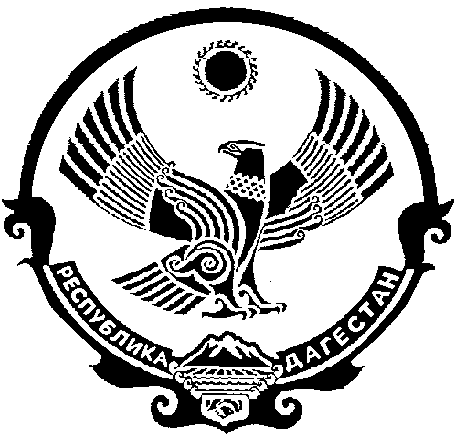                                    СОБРАНИЕ ДЕПУТАТОВ  МУНИЦИПАЛЬНОГО ОБРАЗОВАНИЯ «БЕЖТИНСКИЙ УЧАСТОК»368410, Республика Дагестан, Цунтинский район, с. Бежтат.: (872 2)55-23-01, 55-23-02, ф. 55-23-05, bezhta-mo@mail.ru,  admin@bezhta.ruРЕШЕНИЕ«20» апреля 2018 года                  с. Бежта                                                    №07Об отмене решения Собрания депутатов МО «Бежтинский участок» № 02 от 26 декабря 2017года  о внесении изменений и дополнений в структуре МО «Бежтинский участок» в части сокращении штатной единицы заместителя главы МО «Бежтинский участок»В связи с заявлением депутатов о пересмотре решения №2 от 26.12.2017года о сокращении штатной численности заместителя главы МО «Бежтинский участок», Собрание депутатов МО «Бежтинский участок»       выносит:РЕШЕНИЕ:1. Отменить решение Собрания депутатов МО «Бежтинский участок» № 02 от 26 декабря 2017г.  о внесении изменений и дополнений в структуре МО «Бежтинский участок» в части сокращения штатной единицы заместителя главы МО «Бежтинский участок».2. Опубликовать настоящее решение в газете «Бежтинский вестник» и разместить на сайте администрации МО «Бежтинский участок» Председатель СД МО«Бежтинский участок»                                                              Исмаилов Ш.М.